Board of Library TrusteesAGENDATuesday, November 13, 20187:00 p.m.Conference RoomCall to order and opening remarks  Update on open Trustee seatNew MBLC Trustee Handbooks Mass. Library Trustees Association meeting on November 17th @ 9:30 a.m.Approval of minutes of October 9, 2018Library Director’s ReportReview Proposed FY2020 Budget FY2018 usage statistics included in Annual Report Information Survey (ARIS)Revisit proposed policy on issuing library cards to out-of-state residents Committee Reports: Administrative Committee:Proposed Bylaws review Long Range Planning Committee – no report Building and Grounds Committee:Update on public procurement for repair of Gale Library using CPA fundsProposed restoration of the pocket doors in the Gale Library using CPA fundsUpdate on building & space planning survey Development Committee:Update on Planning Study with Carlton & Co. Update on 2018 annual appeal mailing 150th Anniversary Committee: 150th Jubilee on April 6, 2019Update on meeting with Friends of the Library Board on October 31, 2018Technology Committee:Update on proposed wireless print solution (Canon USA)Date of next meeting: December 11, 2018 Any other business that may come before the BoardAdjournment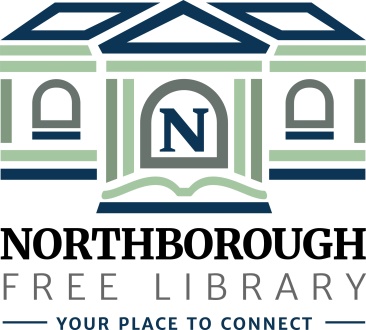 Northborough Free Library34 Main StreetNorthborough, MA 01532-1997Phone: (508) 393-5025www.northboroughlibrary.org